   												PROJEKT                  UCHWAŁA  NR ……/……/2022               RADY  MIEJSKIEJ W ROGOŹNIEz dnia …………..2022w sprawie: nadania nazwy drodze wewnętrznej  w miejscowości  RogoźnoNa podstawie art. 18 ust. 2 pkt 13  ustawy  z dnia 8 marca 1990 r. o samorządzie gminnym                         (t.j. Dz. U. z 2022r., poz. 559),  art. 8 ust. 1a ustawy z dnia 21 marca 1985 r. o drogach publicznych (t.j. Dz.U z 2022 r., poz. 1693 ze zm.) uchwala się, co następuje:§ 1Drodze wewnętrznej usytuowanej na działkach o nr ewidencyjnych 2437, 2187/7 oraz na części działki o nr ewidencyjnym 2185  w miejscowości Rogoźno, obręb ewidencyjny Rogoźno nadaję się nazwę:  ul. Wiatraczna.Lokalizację i zasięg nazwy określa odpowiednio załącznik do niniejszej uchwały.                                                             § 2Wykonanie uchwały powierza się Burmistrzowi Rogoźna.                                                                  § 3  Uchwała wchodzi w życie po upływie  14 dni od jej ogłoszenia w Dzienniku Urzędowym Województwa Wielkopolskiego.Projekt 							            Załącznik do Uchwały Nr ......2022   								Rady Miejskiej w Rogoźnie 								 z dnia  ............ 2022w sprawie: nadania nazwy drodze            wewnętrznej w miejscowości                   Rogoźno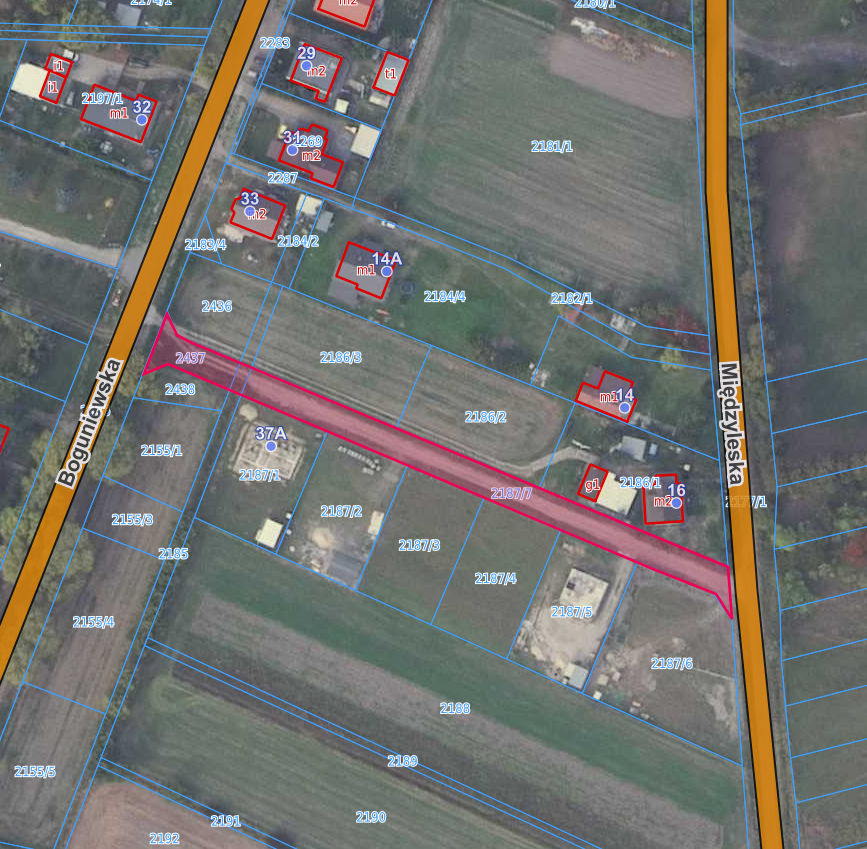   ul. Wiatraczna (dz. 2437, część dz. 2185, dz. 2187/7)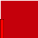 PROJEKTUZASADNIENIE   DO  UCHWAŁY  NR ………………….. RADY MIEJSKIEJ  W ROGOŹNIEz dnia …………….2022r.w sprawie: nadania nazwy drodze wewnętrznej  w miejscowości  RogoźnoDo właściwości rady gminy należy podejmowanie uchwał w sprawach herbu gminy, nazw ulic i placów będących drogami publicznymi lub nazw dróg wewnętrznych w rozumieniu ustawy     z dnia 21 marca 1985 r. o drogach publicznych (t.j. Dz.U z 2022 r., poz. 1693 ze zm.) przy czym podjęcie uchwały w sprawie nadania nazwy drodze wewnętrznej wymaga uzyskania pisemnej zgody właścicieli terenów, na których jest ona zlokalizowana. Działki                   o nr ewidencyjnych 2187/7, 2437 są własnością gminy.Zgodę na zaproponowaną nazwę ul. Wiatraczna w Rogoźnie, udzielił właściciel działki 2185. Nadanie nazwy ulicy umożliwi ustalenie numerów porządkowych dla nieruchomości przy niej położonych oraz ułatwi identyfikację w terenie.  